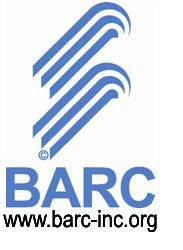      NOTICENotifying the Public of Rights Under Title VI Bakersfield Arc, Inc. (BARC) operates its programs and services without regard to race, color or national origin in accordance with Title VI of the Civil Rights Act.  Any person who believes he or she has been aggrieved by any unlawful discriminatory practice under Title VI may file a complaint with BARC.For more information on BARC’s civil rights program, and the procedures to file a complaint, contact (661) 834-2272; website: www.barc-inc.org; or visit the administrative offices at 2240 South Union Ave, Bakersfield, CA 93307.A complainant may file a complaint directly with the Federal Transit Administration by filing a complaint with the Office of Civil Rights, Attention: Title VI Program Coordinator, East Building, 5th Floor-TCR, 1200 New Jersey Ave., SE, Washington DC 20590If information is needed in another language, contact (661)834-2272 for assistance.  Si requiere información en otro idioma, llame al (661) 834-2272.AVISONotificando al público de los derechos bajo el Título VIBakersfield ARC (BARC) opera sus programas y servicios sin distinción de raza, color y origen nacional en acuerdo con el Título VI de la ley de derechos civiles. Cualquier persona que cree que él o ella han sido agraviados por cualquier práctica discriminatoria ilegal bajo el Título VI puede presentar una queja con BARC.Para más información sobre el programa de derechos civiles de BARC y los procedimientos para presentar una queja, póngase en contacto al              (661) 834-2272; atravez de la red: www.barc-inc.org; o visite las oficinas administrativas en el 2240 South Union Ave, Bakersfield, CA 93307.El demandante puede presentar una queja directamente ante la Administración Federal de Tránsito archivando una queja con la Oficina de Derechos Civiles a;   Atención: Title VI Program Coordinator, East Building, 5th Floor-TCR, 1200 New Jersey Ave., SE, Washington DC 20590.    Si necesita información en otro idioma, llame al teléfono (661) 834-2272 para obtener asistencia. 